Развиваем речь, играя!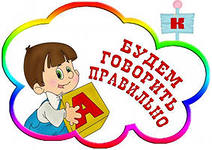 Речь ребенка формируется под влиянием речи взрослых!!!Список литературы для детей 5-6 летЧитать детям желательно каждый день. Если вы собираетесь прочесть детям произведение уже знакомого им автора, необходимо напомнить и о других книгах:1) Николай Носов Рассказы: «Живая шляпа», «Огурцы», «Фантазеры», «Мишкина каша» и др. «Приключения Незнайки и его друзей» (все части).2) Виктор Драгунский. «Денискины рассказы».3) Андрей Усачев «Умная собачка Соня», «Жили-были ежики», «Школа снеговиков», «33 кота».4) Сельма Лагерлеф. «Чудесное путешествие Нильса с дикими гусями».5) Александр Волков. «Волшебник Изумрудного города» (все части).6) Джанни Родари. «Сказки по телефону», «Приключения Чиполлино».7)  Астрид Линдгрен «Малыш и Карлсон».9)  Алан Милн «Вини-Пух и все-все-все» (все части).10) Эдуард Успенский «Трое из Простоквашино» (старые истории), «Чебурашка и Крокодил Гена» (старые истории), «Следствие ведут колобки» и т.д.11) Юрий Дружков «Приключения Карандаша и Самоделкина».12)  Григорий Остер «38 попугаев», «Вредные советы».13)  Лаймен Баум «Волшебник страны Оз».14) Алексей Толстой «Золотой ключик или приключения Буратино».15)  Сергей Михалков «Праздник непослушания».! В возрасте 5-6 лет продолжается накопление пассивного словаря, обогащение активного словаря словами разных частей речи, ребёнок учится грамматически верно строить свои высказывания, составляет рассказы из сложных предложений. Необходимо продолжать играть в простые, увлекательные и очень полезные игры, направленные на развитие речи старшего дошкольника и читать книги.Постарайтесь наполнить повседневную жизнь детей грамотным речевым общением:- посредством называния окружающих предметов и явлений развивать предметный словарь (например, это мяч, это шапка и т.д.);- в собственной речи четко проговаривать окончания слов, дать ребенку возможность услышать изменение звучания слов в различных контекстах, правильно употреблять грамматические формы и т.д.- обращать внимание детей на смыслообразующие элементы речевой системы – глаголы, на примерах из повседневной жизни, учить детей дифференцировать их по смыслу (например, соответственно: встал, лег, зашил дырку, пришил пуговицу, вышил цветок и т.д.);- привлекать внимание детей к правильному пониманию и употреблению пространственных предлогов в речи и изолированно (например, положи карандаш на стол, возьми карандаш со стола, положи карандаш под стол, спрячь карандаш за спину и т.д.)                   «Подбери словечко»В эту игру можно играть с мячом, перекидывая, его друг другу. Про что можно сказать "свежий"… (воздух, огурец, хлеб, ветер); "старый"… (дом, пень, человек, ботинок); "свежая"… (булочка, новость, газета, скатерть); "старая"…(мебель, сказка, книга, бабушка); "свежее"… (молоко, мясо, варенье); "старое"…(кресло, сиденье, окно).«Волшебные очки»Взрослый говорит: «Представь, что у нас есть волшебные очки. Когда их надеваешь, то все становится красным (зеленым, желтым, синим и т.д.). Посмотри вокруг в волшебные очки, какого цвета все  стало, скажи: красный  мяч, красные  сапоги,       красное  платье, красный  нос. Красное окно, красная рука и прочие.«Скажи наоборот»Игра направлена на расширение словаря антонимов. Есть два варианта. Первый вариант легче, так как ребёнок в своих ответах опирается не только на речь взрослого, но и на картинный материал. Второй сложнее, так как опора происходит только на речь взрослого.Например: дедушка старый, а внук… Дерево высокое, а куст… Мореглубокое, а ручеёк …            «Назови лишнее слово»Взрослый называет слова и предлагает ребенку назвать  «лишнее» слово, а затем объяснить, почему это слово «лишнее». «Лишнее» слово среди имен существительных:стол, шкаф, ковер, кресло, диван;пальто, шапка, шарф, сапоги, шляпа;слива, яблоко, помидор, абрикос, груша;волк, собака, рысь, лиса, заяц;лошадь, корова, олень, баран, свинья;роза, тюльпан, фасоль, василек, мак; «Лишнее» слово среди имен прилагательных:грустный, печальный, унылый, глубокий; храбрый, звонкий, смелый, отважный; желтый, красный, сильный, зеленый; «Чем отличаются предметы?»Чашка и стаканЯблоко и грушаПомидор и тыкваТарелка и мискаКофта и свитер«Что общее?»У двух предметов:огурец, помидор (овощи); ромашка, тюльпан (цветы); слон, собака (животные).У трех предметов:мяч, солнце, шар — ... тарелка, ваза, чашка — ... лист, трава, крокодил — ...              «Что происходит в природе»Игра на закрепление употребления в речи глаголов, согласования слов в предложении. Игру желательно проводить по темам. Например: Тема «Весна». Солнце – что делает? – Светит, греет. Ручьи – что делают? – Бегут, журчат. Снег – что делает? – Темнеет, тает. Птицы – что делают? – Прилетают, вьют гнёзда, поют песни. Капель – что делает? – Звенит, капает. Медведь – что делает? – Просыпается, вылезает из берлоги.                    «Рифмовки» Ребёнок хорошо воспринимает стихи и знаком с понятием рифма. Превратите его в настоящего поэта и пробуйте подбирать похожие по звучанию слова-рифмовки. Например: веет – греет, ложка – кошка, кукушка – подушка. Эта игра доставляет большую радость и детям, и взрослым.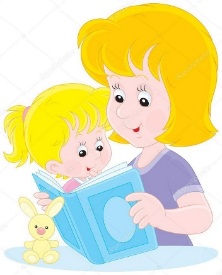 И самое главное – как можно чаще хвалите вашего ребенка, даже за небольшие успехи!!!